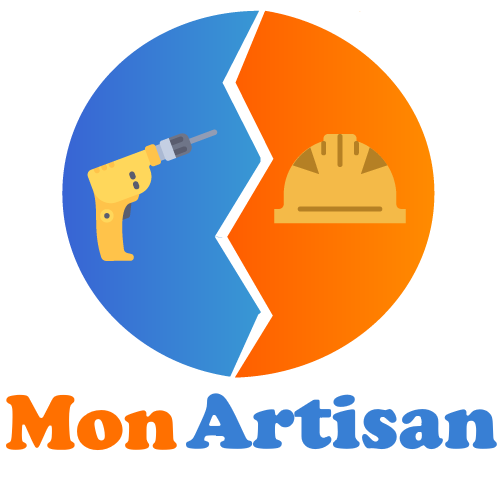 Entreprise Mon Artisan8 rue du Faubourg75000 ParisTél : 00.00.00.00.00E-mail : contact@monartisan.frSite web : quilefait.comConditions de règlement :Acompte de 20 % à la commande 64,90 €Acompte de 30 % au début des travaux   97,35 €Solde à la livraison, paiement comptant dès réceptionSi ce devis vous convient, merci de le retourner signé et complété de la mention « Bon pour accord et exécution du devis ».Désignation des travauxUnitéQtéCoût unitaireTotal HTInstallation d’une baignoirePose de baignoire rectangulaire L.170xl.75cmU1245,00 €245,00 €Frais de déplacement U140,00 €40,00 €